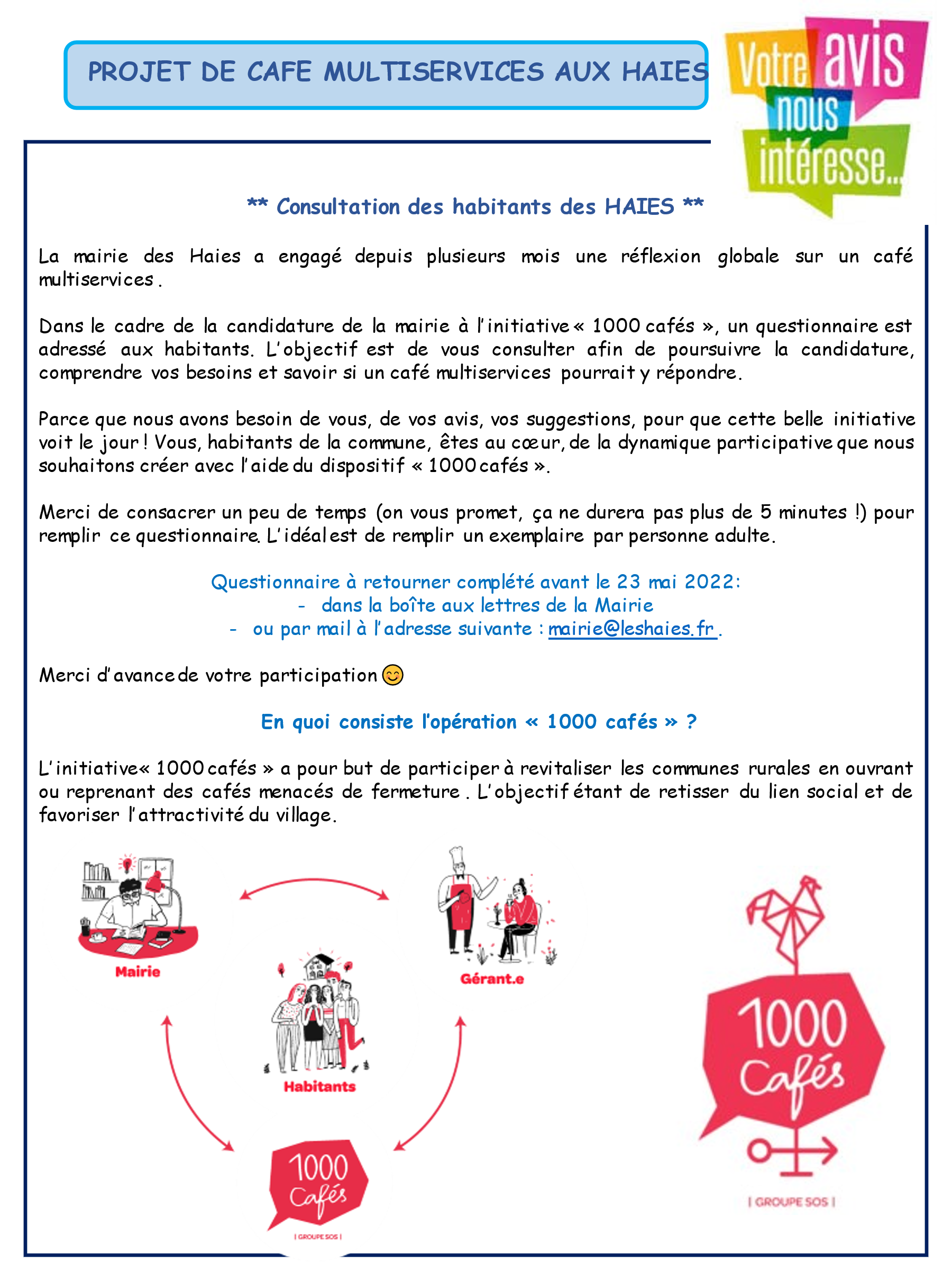 QuestionnaireDynamisme de la commune et projet de café multiservicesDans le cadre de la candidature de la Mairie à l’initiative « 1000 cafés » portée par le Groupe SOS, la municipalité souhaite vous consulter afin de poursuivre la candidature, et comprendre vos besoins auxquels un café multiservice pourrait répondre. Questionnaire à retourner complété avant le 23 mai 2022 dans la boite aux lettres de LA MAIRIE ou par mail à l’adresse suivante : mairie@leshaies.fr1 - De quel secteur de la commune habitez-vous ?  Le Bourg              Lotissement         Hameaux ……… Autre commune : laquelle ?..................................2 - A quelle fréquence vous rendez-vous au bourg ou au cœur du village ?     Tous les jours               2 à 3 fois /semaine           2 à 3 fois par mois3 - Pour quelle raison y allez-vous ? (Possibilité de cocher plusieurs réponses) Aller à la boîte postale                                           Aller à la mairie  Amener / récupérer les enfants à l’école                 Me promener  Aller à l’église                                Me rendre à une manifestation ou activité                                                                                        Autre : …………………………….4 - Assistez-vous aux manifestations organisées par les associations communales et/ou intercommunales ? Toujours                Parfois             JamaisSi oui, lesquelles : ………………………………………………………………………………………….…………..5 - Le cas échéant, que pensez-vous de l’idée d’engager un projet de café multiservices sur la commune ? C’est une excellente idée Ce n’est pas une bonne idée Mon avis dépend du projet, et je précise mon propos :   ………………………………………………………………………….6 - De quels services avez-vous besoins, et que l’on ne trouve pas dans notre commune ? (Dépôt de pains, relais colis, épicerie, bar, restauration rapide, presse, conciergerie, location de vélos, location de voiture, animations, poste informatique, accès au numérique, autres ...)………………………………………………………………………………………………………………………………………………………………………………………………………………………………………………………………………………………………………………………………………………………………………………………………………………………………………………………………………………………………………7 - Si un tel café devait ouvrir ses portes dans la commune, seriez-vous prêts à le fréquenter ou à vous y investir ?  1. Pour me restaurer 2. Pour boire un verre, me détendre 3. Pour rencontrer du monde 4. Comme lieu de rencontre et de réunion avec mon association 5. Pour assister à des évènements et animations culturelles 6. Pour faire des achats (pain, épicerie, journal, produits locaux ...) 7. Pour utiliser un service : relai colis, poste, location de voiture 8. Pour m’aider dans des formalités administratives : aide numérique, permanence formalités CAF/Préfecture 9. Non, je n'ai pas le temps, ni le besoin8 - Pour se restaurer, quel type de restauration aimeriez-vous trouver dans l’établissement : 	Restauration ouvrière / plat du jour (cuisine familiale avec boisson)Restauration menus à thème (soirées moule frites, Paëlla, etc.)Restauration rapide à emporter / sandwicherie 9 - A quel moment iriez-vous manger au café ? Le midi en semaineLe soir en semaine Le Week-end 10 - Dans quelle tranche d’âge vous situez-vous ? 16-25 ans          26-40 ans          41-50 ans 51-60 ans           61-70 ans          + de 71 ans11 - Vous êtes : En activité professionnelle      En recherche d’emploi       Retraité (e)12 - Si vous êtes en activité professionnelle, sur quelle commune travaillez-vous ?.........................................................................................................................................................................................................13 - Nombre de personnes dans votre foyer/ménage ?…………………………………………………………………………………..14 - Avez-vous des enfants en âge d’être scolarisés ? Oui       NonSi oui :       Maternelle          Primaire           Collège  Lycée                    Etudiant15 - Vous êtes : Une femme          Un hommeVos remarques et suggestions au sujet d’un projet de café multiservices de proximité sur la commune :………………………………………………………………………………………………………………………………………………………………………………………………………………………………………………………………………………………………………………………………………………………………………………………………………………………………………………………………………………………………………………………………………………………………………………………………………………………………………………………………………………………………………………………………………………………………16 - Si vous deviez vous engager pour le futur commerce de la commune, de quelle manière envisageriez-vous de le faire ? En devenant gérant ou gérante du futur établissement (et je laisse mes coordonnées)Au sein d’une association pour donner de mon temps (coup de main, animations, etc.)	En précommandant tous mes futurs achats et les retirer ensuite au commerce En participant à une campagne de financement participatif (cagnotte en crowfunding)D’une autre manière et je précise en commentaire : …………………………………………………………………………………………………………………………………………………………………………………………………………………………………………………………………………………………………………………………………………………………………………………………………………………………………………………………………..Si vous souhaitez vous impliquer dans un projet de café multiservices ou une association liée au café, merci de nous laisser vos coordonnées ici : NOM :PRENOM : MAIL : TEL : ADRESSE : Nous reviendrons vers vous prochainement pour vous restituer les résultats de cette enquête.Merci de votre participation !